Vocabulario #5Capítulo 2la cabezala espaldael codoel brazoel dedola piernala rodillael piela manola bocael estómagolos ojosla orejala narizla muñecael tobilloel cuerpoel hombroel cuelloel pelolos labiosla carala gargantalos dientes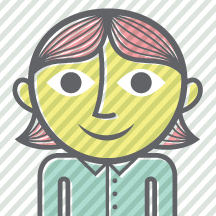 